Федеральное государственное бюджетное образовательноеучреждение высшего образования «Красноярский государственный медицинский университет имени профессора В. Ф. Войно-Ясенецкого» Министерства здравоохранения Российской Федерации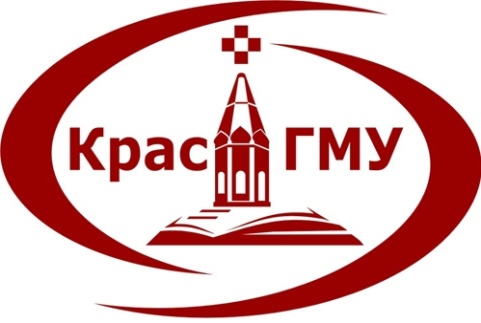 Лечебный факультет/Педиатрический факультетКафедра биологической химии с курсами медицинской, фармацевтической и токсикологической химииРЕФЕРАТПо дисциплине "Химия"Тема: "___________________________________________________________"Выполнил (а): студент (ка)группы _______ леч/педФИО ___________________Преподаватель: Шадрина Л. Б.2018 годТребования к оформлению реферата.Размеры полей (параметры страницы):› верхнее – 2 см;› нижнее – 2 см;› правое – 1,5 см;› левое – 3 см.Тип шрифта: Times New Roman, размер 14 пт.Режим «выравнивание по ширине».Режим автоматической расстановки переносов – отключен (сервис → язык → расстановка переносов).Междустрочный интервал – одинарный.Абзацный отступ должен быть одинаковым по всему тексту – отступ на .Разделы реферата.1. Содержание.2. Введение (актуальность темы).3. Литературный обзор – раскрытие темы.4. Заключение (выводы).5. Список использованных литературных источников или интернет-ресурсов.Объём реферата (не менее 10 листов) – полностью раскрыть содержание темы!Реферат должен быть выполнен аккуратно, выверен на отсутствие синтаксических, пунктуационных и орфографических ошибок. Графики, таблицы и формулы должны быть пронумерованы.!!! Необходимые математические формулы и уравнения хим. реакций пишутся с соблюдением подстрочных или надстрочных знаков (верхних/нижних индексов) ИЛИ аккуратно вписываются чёрной ручкой, если студент не владеет работой с формулами.Раздаточный материал (!!!) – для студенческой олимпиады по ХИМИИ.› Раздаточный материал должен кратко отражать содержание реферата.› В раздаточном материале размещаются основные понятия темы, формулы веществ, графики, рисунки и пр., желательно на 1 листе, параметры страницы → ориентация альбомная.› 1 копия на 2-3 человек + 1 копия для преподавателя.